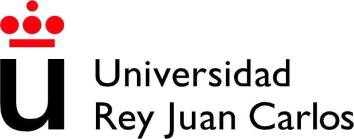 Facultad de Ciencias de la Comunicación D. /Dª.                                               , con DNI                                                    , alumno/a del                                                                                                                                                                                                                                                                                                                                                                     por la presente autorizo a D./Dª 	                              , con DNI	                        a recoger mi Beca Académica como graduado/a de la Facultad de Ciencias de la Comunicación del curso académico 2019-20 . En Fuenlabrada (Madrid) a               Fdo.                